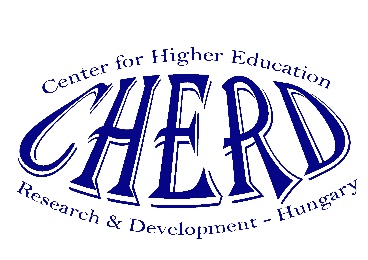 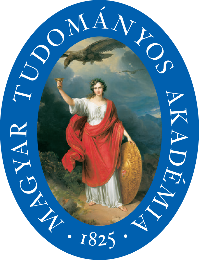 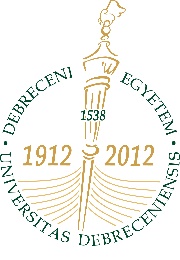 MEGHÍVÓA Debreceni Egyetem Nevelés- és Művelődéstudományi Doktori Programja, az MTA Nevelésszociológia Albizottsága, valamint a Debreceni Egyetem Felsőoktatási Kutató és Fejlesztő Központja tisztelettel meghívja Önt 2017. június 20-án 14 órától a Debreceni Egyetem főépületének X-es előadójába, ahol a következő kötetek kerülnek bemutatásra14.00. Megnyitó Dr. Forisek Péter14.10. Buda András: IKT és oktatás. Együtt vagy egymás mellett?  Belvedere Meridionale, Szeged, 2017. A kötetet bemutatja: Kristóf Zsolt (DE)14.40. Pusztai Gabriella - Márkus Zsuzsa (szerk.): Szülőföldön magyarul. Iskolák és diákok a határon túl. Debreceni Egyetemi Kiadó, Debrecen, 2017. A kötetet bemutatja: Dr. Dani Erzsébet (DE)15.10. Semsei Imre, Kovács Klára (szerk.): Inkluzív nevelés — az inkluzív társadalom. Debreceni Egyetemi Kiadó, Debrecen, 2016. A kötetet bemutatja: Prof. Dr. Fónai Mihály (DE)15.40. -15.50. szünet15.50. Deme Tamás: Gondolatok Karácsony Sándor művészetszemléletéről. MMA Alapítvány, Budapest, 2016. A kötetet bemutatja: Bíró István (NyE)16.20. Duffek Mihály: Zongora szakmódszertan személyes hangolásban. Debreceni Egyetemi Kiadó, Debrecen, 2015. A kötetet bemutatja: Dr. Maticsák Sándor (DE) 16.50. Bacskai Katinka (szerk.)  A felekezeti oktatás új negyedszázada. Debreceni Egyetemi Kiadó Debrecen, 2017. A kötetet bemutatja: Dr. Hodossi Sándor (DRHE)17.20. Zárszó